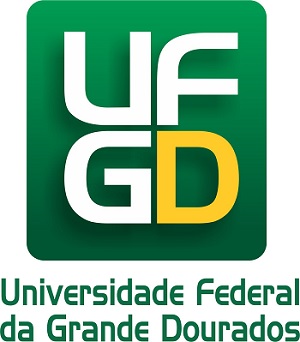 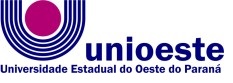 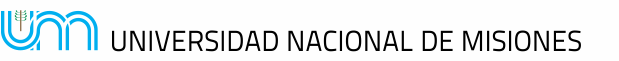 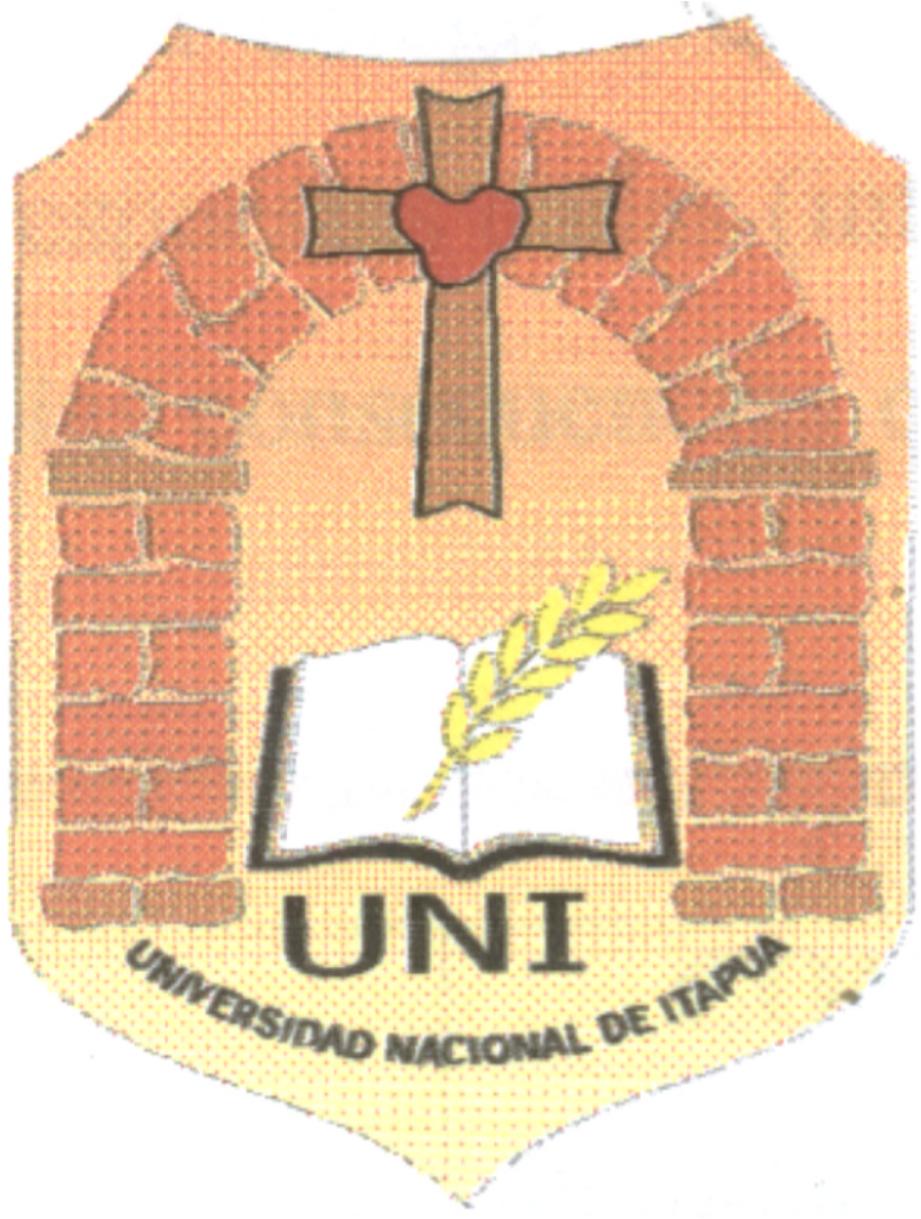 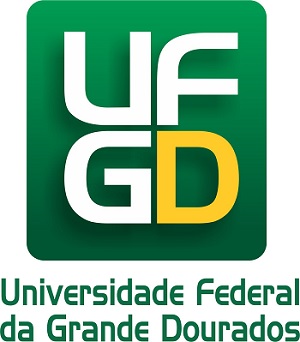 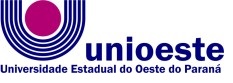 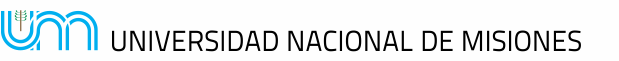 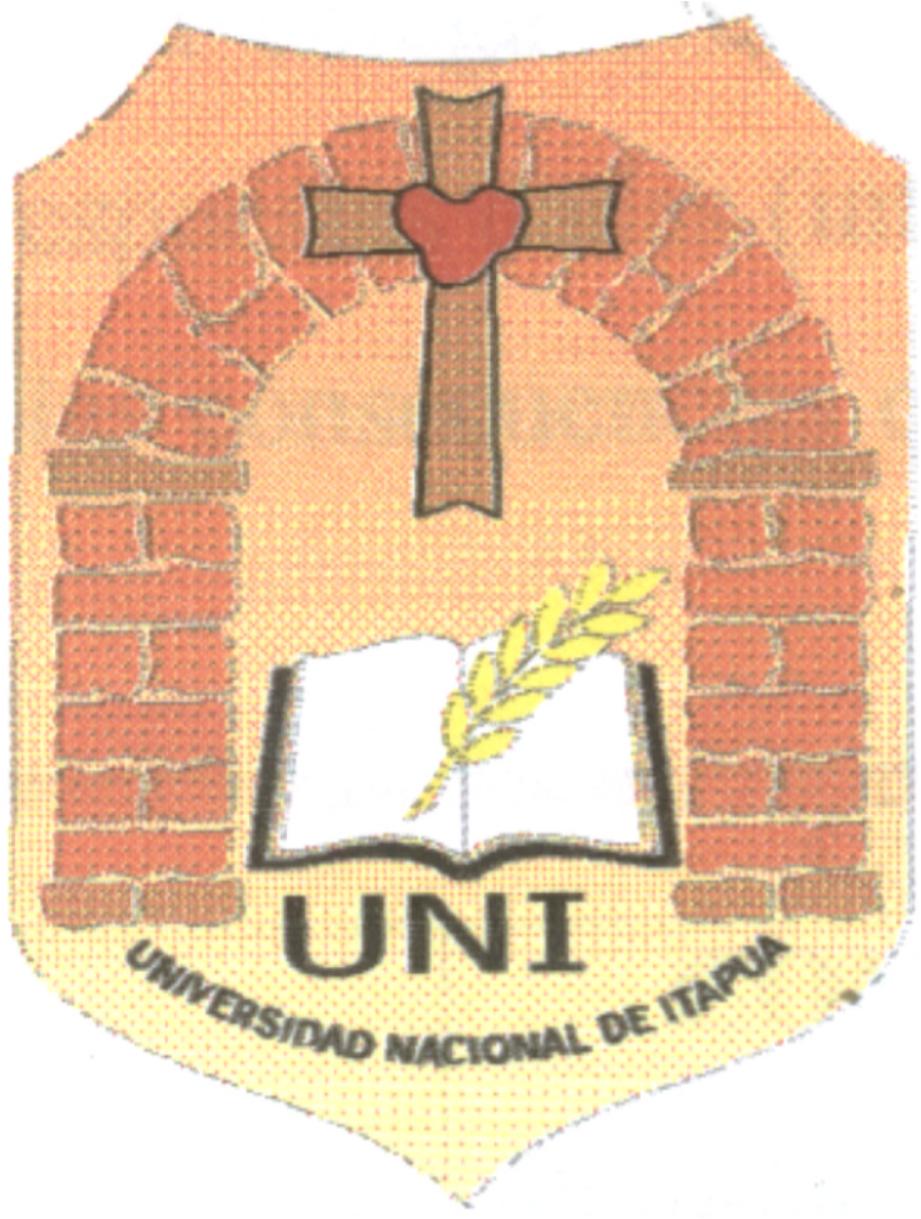 III SEMINARIO INTERNACIONAL DE LOS ESPACIOS DE FRONTERA (III GEOFRONTERA)Integración: Cooperación y Conflictos  III SEMINÁRIO INTERNACIONAL DOS ESPAÇOS DE FRONTEIRA (III GEOFRONTEIRA)Integração: Cooperação e ConflitoEJE TEMÁTICO 7 – TEMAS LIBRESASPECTOS GENERALES DE LA MIGRACION INTERNACIONAL EN LA AMAZONÍA BRASILEÑA: CAMBIOS EN SU ORÍGENES Y LA IMPORTANCIA DEL GENEROJonatha Rodrigo de Oliveira Lira, rodrrigao@hotmail.comPrograma de Pós-Graduação em Demografia - UNICAMPDaniel Esteban Quiroga, danielestebanquiroga@gmail.comCIECS-CONICET-UNC y UNCaJulio - 2015Resumen
Investigación sobre el cambio de la fuente de la migración internacional en la Amazonia brasileña. Su objetivo principal es identificar los nuevos patrones de migración por país de nacimiento y la importancia de la migración femenina; problematizar el uso de datos censales y utilidad de software Redatam para la decodificación de los micro datos del censo brasileño de 2010. Deja que la investigación demuestra que los patrones tradicionales de los flujos migratorios internacionales que se originan principalmente de Europa y Japón, han sufrido grandes cambios desde la segunda mitad del siglo XX, centrándose principalmente inmigrantes procedentes de países fronterizos. Una segunda observación es que cuando el análisis se hace por sexo migrante de la distribución espacial de la Amazonia brasileña, originarios de países fronterizos presenta patrones diferenciados según el país de origen. Entre las razones que pueden explicar este fenómeno son la proximidad geográfica y las diferencias socio- económicas entre los países amazónicos, así como la potenciación de la mujer y / o la migración familiar.

Palabras llave: Migración internacional, Amazonía brasileña, Censo,  Países fronterizos.Joanatha Rodrigo de Oliveira Lira és alumno de doctorado en demografía por la Universidad de Campinas, Brasil. És Geógrafo y tiene maestria en Geografia. Su interese central  de pesquisa és acerca de la dinámica migratoria internacional en la Amazonía brasileña.Daniel Esteban Quiroga és alumno de doctorado en demografía pela Universidad de Córdoba, Argentina. Él hice una pasantía en la Universidad de Campinas en 2013. Su interesse de investigación és sobre migraciones y fuente de datos.IntroducciónEl tema de la migración internacional afecta el mundo de los medios y en todo el mundo académico como uno de los temas más importantes que se abordarán en los temas del siglo 21, sin embargo poco se ha discutido sobre la migración internacional en el Amazonas limitada por la falta de datos para estos estudios y también su dimensión continental y transnacional, entre otros factores. (ARAGÓN, 2009.)Es a causa de estos problemas que los censos se consideran una fuente importante de datos aún poco explorado para estudiar la migración internacional en el Amazonas está a partir de estudios holísticos de la Pan-Amazonia o estudios sobre cada país amazónico.En este sentido este trabajo busca identificar los cambios de origen de la migración internacional en la Amazonia brasileña, así como la importancia de la migración femenina de esta secuencia y se analiza la información acumulada sobre la migración, la migración y la migración fecha censal fijado por la adición de la información como el sexo información del Censo demográfico brasileño de 2010.Aspectos históricos de la migración internacional en la Amazonia brasileñaPara entender la dinámica reciente de la migración internacional en la Amazonia brasileña, es necesario revisar el contexto histórico de la migración internacional en la región. Algo que comienza durante el período colonial (siglo XVI), donde la llegada de los portugueses a la Amazonía representa el asentamiento de los europeos en tierra brasileña acompañada por la migración forzada de esclavos africanos que se prolongó durante tres siglos (XVII al siglo XIV).La migración internacional ha constituido un aspecto esencial de la historia de América Latina. En los cinco siglos que han transcurrido desde la ocupación de los territorios por los reinos de España y de Portugal, es posible identificar cuatro grandes etapas en el proceso migratorio. La primera se inicia con la Conquista y finaliza con la Independencia y se caracteriza por la incorporación de población que venía de los territorios metropolitanos y de población africana en régimen de esclavitud. La segunda, en la que los países de América Latina y el Caribe y muy particularmente la región sur del continente, recibieron una parte de la gran corriente de emigración europea de la segunda mitad del siglo XIX y principios del XX. La tercera fase transcurre desde 1930 hasta mediados de la década de 1960 y en ella el fenómeno dominante está dado por los movimientos internos de población hacia las grandes metrópolis; la migración internacional adquiere entonces un carácter regional y fronterizo y funciona como complemento de la migración interna. La cuarta fase se da en las últimas décadas del siglo XX, cuando el saldo migratorio pasa a ser sostenidamente negativo y la emigración hacia los Estados Unidos y otros países desarrollados se convierte en el hecho dominante del panorama migratorio de la región. (PELLEGRINO, 2003. P.11)El proceso de ocupación de la Amazonia brasileña se produjo a lo largo de las líneas de ocupación del territorio brasileño como un todo con la entrada de inmigrantes europeos y japoneses por diferentes razones políticas, económicas y sociales, con los mayores volúmenes registrados a principios del siglo pasado. Ahora, para la Amazonia brasileña, el tiempo es otro.Los registros de un nuevo origen migratorio reciente censo demográfico de Brasil muestra que hubo cambios importantes en el origen y también los volúmenes de migrantes internacionales históricamente ha sido muy importante para la composición de la población de la Amazonia brasileña, ya que era bastante representativo.Para Patarra y Baeninger (2006), la migración internacional ha contribuido a la formación y composición de la población desde la llegada de los portugueses en el siglo XVI, a través del trabajo, el trabajo esclavo, seguido por la llegada de mano de obra cualificada vinculado a la "necesidad gratuito Europea " el sistema capitalista, y desde 1908, en particular la migración japonesa a Sao Paulo. Este "llamado " disminución de los receptores de brasileños de la década de 1950.No caso dos movimentos migratórios dos países do Mercosul para o Brasil, pôde-se constatar a importância crescente dos movimentos intrabloco, não tanto por seu volume, mas por sua diversidade e suas implicações. A reestruturação produtiva e o contexto internacional têm produzido efeitos nesta área, no sentido de impulsionar novas modalidades de transferências populacionais. Percebe-se que esse novo cenário tem influenciado a transferência populacional tanto para as metrópoles, como para outras cidades, cuja posição geográfica e competitividade têm atraído indústrias novas e internacionais, iniciado um processo de transformação urbana já típica da atual etapa de economia.Em contrapartida, a questão das fronteiras e das áreas limítrofes entre os países apresenta uma outra faceta das mudanças nesses movimentos populacionais – são muitas as especificidades que cercam essa mobilidade. Em primeiro lugar, é possível que, em termos quantitativos, não esteja ocorrendo um aumento expressivo dos movimentos migratórios em conseqüência dos acordos comerciais, se por migração estivermos entendendo a transferência de residência fixa. Contudo, novas formas de mobilidade espacial da população passam a coexistir, incitando, inclusive, uma redefinição dos fenômenos emergentes que requerem análise. (PATARRA E BAENINGER, 2006. P. 179)Ratifica Aragón (2009):O Brasil foi um dos destinos favoritos das grandes migrações de finais do século XIX e inícios do século XX, mantendo-se como um país receptor de migrantes até meados do século XX. Estima-se em mais de 5 milhões o número de imigrantes entre 1872 e 1972, vindos principalmente de Portugal, Itália, Japão, Alemanha e Espanha (LEVY, 1974). O censo brasileiro de 1900 registrou 1.074.511 estrangeiros (6,16% da população do país), 28 aumentando, em 1920, para 1.565.961 (5,11% da população total), quando o país registrou o maior número de estrangeiros de sua história conforme os censos. A partir deste ano a população estrangeira diminui constantemente até chegar a 651.226 pessoas no censo de 2000 (0,38% da população), a mais baixa da história (PATARRA; BAENINGER, 2006). Entre 1950 e 1980 o Brasil foi considerado pelos especialistas como sendo de uma população fechada, ou seja, com crescimento populacional resultando quase que exclusivamente da relação entre nascimentos e mortes dada a inexpressiva representação da migração internacional (baixíssima imigração e emigração). Mas a partir de 1980 o país passou a enviar uma quantidade cada vez maior de pessoas a outros países. Entre 1980 e 1990 estima-se uma perda líquida internacional de aproximadamente 1,8 milhão de pessoas com 10 anos ou mais de idade e entre 1991 e 2000 de 550 mil da mesma idade, convertendo-se Brasil num país não mais receptor mas expulsor de migrantes internacionais (CARVALHO; CAMPOS, 2006). De fato, conforme os registros consulares, em 2002, foram contabilizados 1.887.895 brasileiros residentes no exterior, principalmente nos Estados Unidos (42%), no Paraguai (24%), e no Japão (11%) (PATARRA; BAENINGER, 2006); (ARAGÓN, 2009. p. 12.).Villa y Pizarro (2001) muestran que más importante que la disección de los volúmenes de migración que ya no es tan expresivo, el origen de estos extranjeros muestra un fenómeno que debe tener una atención más cuidadosa no sólo para entender los nuevos flujos que aparecen en demografía, pero se extienden este conocimiento a otras dimensiones importantes también están estrechamente vinculados a la migración de este nuevo contingente.La migración internacional constituye uno de los factores de mayor importancia en la explicación de como evolucionaron las sociedades de América Latina y el Caribe. Más allá de la profundidad de sus raíces —de merecido reconocimiento en la historia— la persistencia y los sucesivos cambios de la migración no parecen haber encontradouna dedicación igualmente sostenida entre los decisores públicos de la región. El tema emerge a la luz cada cierto tiempo y como respuesta a la percepción de que alguno de sus efectos o características está configurando un problema de relevancia social. Así, con una frecuencia cada vez mayor, se alzan voces para expresar aspiraciones o visiones críticas sobre el tipo de inmigrantes que cabe estimular, aceptar o rechazar; ello suele conllevar el diseño o la reformulación de las normas que rigen los desplazamientos de personas a través de las fronteras. (VILLA Y PIZARRO, 2001. P.22)Jakob (2011) muestran cómo la explicación de los cambios de origen de los extranjeros que ahora ocupan prominente en los números sobre la migración internacional es el resultado de mejoras en la infraestructura y la comunicación, principalmente de la frontera internacional, a menudo a expensas de los acuerdos bilaterales con las producciones de flujo destinos ultra marítimos tales y tales políticas pueden ser importantes en el resurgimiento de la movilidad de la población con los países vecinos. La ampliación de las fronteras de internacionales Amazonia brasileña es otro elemento que sin duda permitir y posibilitar avances significativos en esa región.Dentre os componentes da dinâmica demográfica, os processos migratórios são os de mais difícil apreensão e aferição. A definição de um espaço e de um tempo específico são fundamentais para caracterizar os tipos de fluxos migratórios, assim como para identificar as diferentes etapas do processo migratório. No caso das migrações internacionais, a questão ainda é bem mais complexa, pois envolve questões como a subenumeração de população, em decorrência da falta de declaração das pessoas que residem na situação de indocumentados, além de dizer respeito ao movimento entre países, o que dificulta a identificação dos emigrantes. (JAKOB, 2011. P.137)A pesar de las diferentes implicaciones en el análisis de datos sobre la migración internacional en la Amazonia brasileña, es necesario comprender las razones del cambio de origen, así como identificar nuevos flujos que surgir si usted no tiene un gran volumen no disminuye la importancia de la información. Además, hay muchas preguntas y muchas inconclusos como la evaluación comparativa, la cobertura y los conceptos detrás de la migración de datos que requiera la investigación en curso y el caldo. También hace hincapié en la importancia del software de procesamiento de la información censal Redatam por el poder de procesamiento de grandes volúmenes de información y facilidad de uso.Aspectos recientes de la migración internacional en la Amazonia brasileñaEl Censo 2010 de Brasil permite una serie de análisis de la migración internacional que permiten diferentes análisis temporales y espaciales, así como de la inmigración, la emigración y el retorno recortes. En este trabajo se utilizaron las siguientes posibilidades: •País de nacimiento en el extranjero; • País de residencia anterior; • País de residencia en 31/07/2005. Esta información se utiliza para analizar los posibles cambios de origen internacional de los flujos de inmigración, emigración y retorno en la Amazonia brasileña así como la intersección de todas estas variables con el sexo migrante variable para comprobar las cuestiones relacionadas con la migración y el género. La presencia extranjera Brasileña en la Amazonia La Tabla 1 muestra que los volúmenes por sexo según el país de nacimiento del residentes extranjeros y naturalizados en 2010 en la Amazonia brasileña muestra que la región poseía 33.219 extranjeros con 18.849 hombres y 14.370 mujeres. Las principales fuentes son Bolivia, Perú y Paraguay con los países limítrofes de Brasil. A medida que la información de la Tabla 1 es la migración acumulada También vale la pena mencionar Portugal y Japón, el cuarto y el quinto mayor número de inmigrantes en la región. Sin embargo, este cuadro presenta información acerca de la llegada de inmigrantes sin ningún marco de tiempo, por lo que la presencia europea y japonesa. Sin embargo, indica que en términos de volumen de los migrantes, el censo muestra la importancia de los países vecinos. También digno de mención es la cantidad de mujeres en relación con el volumen de los hombres procedentes de Bolivia y Paraguay.Tabla 1 - País extranjero de nacimiento, 2010.Fuente: IBGE, Censo 2010.La Tabla 2 muestra que de los 33.219 residentes extranjeros y naturalizados en la Amazonia brasileña, 12.360 procedían de otros estados durante el período censal 2000-2010. Se destaca la procedencia de los países vecinos Perú, Bolivia y Colombia, así como la llegada de los Estados Unidos. Durante los últimos 10 años, periodo censal, los países europeos pierden interés en los flujos indica la importancia del carácter transfronterizo de la migración internacional en la Amazonia brasileña. En el análisis por sexo, Bolivia y Paraguay son notables en términos de volumen que muestra una participación femenina aún más reducida a la participación masculina. Tabla 2 - País de residencia anterior, 2010.Fuente: IBGE, Censo 2010.La Tabla 3 muestra los extranjeros de la información y naturalizados que llegaron en 2005 a 2010 en la Amazonía brasileña, con un volumen total de 7.101 personas siguen destacando sus vecinos Perú, Bolivia y Colombia, y también procedentes de Estados Unidos. La implicación europea también disminuye, pero luego aumenta la participación japonesa en este período. Para este período, la participación femenina ha puesto de manifiesto los flujos de Japón, Guyana y Paraguay.Tabla 3 - País de residencia en 31/07/2005Fuente: IBGE, Censo 2010.En el caso de la migración internacional de los extranjeros y naturalizados en la Amazonia brasileña, se concluye que en los países vecinos son las nuevas fuentes para la región, que muy probablemente se incrementó el movimiento de las personas en la región, en detrimento de otra nacionalidad y regiones se produce.
Retorno Internacional de Brasileños La tabla 4 muestra los volúmenes por sexo y brasileños totales que regresan del extranjero en la Amazonia brasileña en el período 2000-2010 el segundo país extranjero de origen. Para este período, 9.957 brasileños regresaron a la región, con 5.634 hombres y 4.314 mujeres destacando los méritos de Paraguay, Estados Unidos y Japón.A pesar de la importancia de los flujos procedentes de Estados Unidos y Japón, la presencia de 5 países limítrofes en las primeras 10 órdenes suman los volúmenes de migrantes espectáculos. La participación femenina se encuentra en Portugal y Surinam. 
Tabla 4 - País de residencia anterior, 2010.Fuente: IBGE, Censo 2010.Desde el marco de tiempo de la Tabla 5, se observa que en términos absolutos se produjo una pequeña reducción en el volumen total de los repatriados en el período censal 2000-2010 regresó a la fecha fijada del 31/07/2005 para los 9.957 brasileños regresado en los últimos años 10 años, 8.118 brasileños estaban en otros países en 2005. Cabe destacar los Estados Unidos, Japón y Portugal con España, y los mayores volúmenes totales con mayor participación femenina. Tabla 5 - País de residencia en 31/07/2005Fuente: IBGE, Censo 2010.En el caso de la devolución de la Amazonia brasileña, no tiene la migración transfronteriza en el centro de atención como la migración de los Estados Unidos, Europa y Japón, sin embargo, en todos los principales arroyos, muchos países limítrofes aparecer en las primeras 10 posiciones que indica la necesidad de entender por qué este retorno y sus países inferiores a los europeos, japoneses y americanos sobre todo en los últimos 5 años el volumen. La reducción de la participación a cambio femenina por país de origen es otro tema que necesita una mayor elaboración.
La Emigración Internacional de brasileñosLa migración internacional es la gran noticia del Censo de Población de Brasil 2010 para los estudios sobre la migración internacional son una información nunca antes registrado y ningún censo brasileño.La Tabla 6 muestra los países de residencia de los brasileños en 31/07/2005 desde el Amazonas brasileño. Hasta la fecha, 59.527 brasileños de la Amazonia brasileña residían fuera del país, con 25.817 hombres y 33.710 mujeres con énfasis en España, EE.UU., Portugal y Bolivia, países y sólo en Bolivia la cuota femenina es inferior a lo masculino.
Tabla 6 - País de residencia en 31/07/2005Fuente: IBGE, Censo 2010.Antes de la presentación de datos sobre la migración internacional en el que la participación femenina es mucho mayor sobre todo masculina merece resaltar información importante en el análisis de los diferentes flujos internacionales utilizando la categoría de sexo.
La migración internacional y el género en la Amazonia brasileñaA partir del análisis de la migración internacional en el Amazonas brasileño usando atributo sexo puede hacer hincapié en la importancia de las relaciones de género, así como la necesidad de incorporar un marco teórico específico para explicar este fenómeno. La adición de la información por sexo más allá de los volúmenes de migración " asexuales ", muestra en qué se diferencian por ejemplo, el origen de los flujos migratorios.Sin embargo, la descripción de las diferencias entre hombres y mujeres no es suficiente para explicar y entender las particularidades de cada flujo, pero permite el reenvío de la información con un poco de investigación utilizado en la comprensión de los cambios actuales en la migración internacional.Avanços teóricos recentes dos estudos de migração ressaltam a importância de se estudar diferenciais por sexo, transformações nas relações de gênero e também de um aporte específico para este fenômeno. Ao incorporar os diferenciais por sexo bem como as relações de gênero às análises de fluxos migratórios, indo além da descrição das diferenças entre homens e mulheres, as teorias de migração avançam no sentindo de compreender as experiências das mulheres migrantes em esferas específicas – família, domicílio, mercado de trabalho. Segundo Pessar (2000), há importantes intersecções entre transformações dos papéis de gênero, estratégias migratórias e inserção em diferentes mercados de trabalho ao longo do projeto migratório. A interdependência dessas estruturas causa diferentes impactos principalmente entre as mulheres, que são mais suscetíveis a essas transformações. (PERES, 2013. P.116)Una primera forma sería la de entender las diferentes trayectorias migratorias entre hombres y mujeres en lo que tanto la inmigración y la emigración, así como en la vuelta, los hombres y las mujeres tienen diferentes destinos. Sin embargo, según Peres (2013), las "trayectorias migratorias no están definidos, por lo que sólo el camino recorrido por los migrantes hacia su destino: es importante comprender el uso estratégico de cada componente de estos espacios de trayectoria, en su variada formas". (p.122)
Consideraciones finalesLos cambios de origen de la migración internacional en la Amazonia brasileña se pueden explicar por las transformaciones sociales orden económico estructural, política, demográfica, cultural e ideológica internacional vinculado a los cambios en la forma de regulación de la producción acentuado las desigualdades regionales en el mundo, estimulando la migración a nivel mundial y el cambio de los patrones tradicionales, los movimientos se intensifican la migración internacional en los mercados regionales se expanden los movimientos fronterizos, y los aumentos de la migración internacional ilegal como un movimiento específico transformaciones estructurales inherentes en curso. Vale enfatizar que zonas fronterizas representan cambios importantes en los movimientos de población a ser las áreas geográficas vulnerables de los efectos perversos de la globalización como las rutas de tráfico de drogas , el contrabando y los procedimientos ilícitos de lavado de dinero y otras formas de corrupción (Patarra y Baeninger, 2006 ).Sin embargo, muchas otras cosas se pueden decir sobre los patrones y procesos de la migración internacional en la Amazonia brasileña de la explotación de los datos disponibles en el Censo Demográfico de 2010, como la migración internacional pregunta y posible información cruzamientos por las cuestiones emergentes que requieren de género y La investigación en profundidad. También se puede identificar recortes espaciales y temporales diferentes para la inmigración, la emigración y el retorno. Nos corresponde, los investigadores analizan cómo procesa estos movimientos, que son estos chicos, ¿cuál es el impacto en el desarrollo del país y de la región amazónica, la mejora de la calidad de vida de los migrantes y sus familias, así como entender por qué entre sí y volvamos . Las comparaciones con los censos anteriores, así como los censos de otros países, especialmente los países vecinos como Bolivia y Paraguay, harán un seguimiento de las tendencias de este fenómeno. De todos modos, los censos, con sus limitaciones, sigue siendo una de las mejores fuentes, y en algunos casos la única, para analizar la migración internacional y sus impactos (Aragón, 2009).ReferenciasARAGÓN, L. E. Até onde vai a Amazônia e qual é a sua população? In: Aragón, L.E. (org.) Populações da Pan-Amazônia. Belém, UNESCO, 2005.ARAGÓN, L. E. Aproximação ao estudo da migração internacional na Pan-Amazônia. In: ARAGÓN, L. E. (Org.). Migração Internacional na Pan-Amazônia. Belém: NAEA/UFPA, 2009. p. 11-38.HOGAN, D. J.; D´ANTONA, A. O.; CARMO, R. L. Dinâmica demográfica recente da Amazônia. In Batistella, M.; Moran, E.F.; Alves, D.S. (Org.). Amazônia: natureza e sociedade em transformação. São Paulo, EDUSP, 2008.JAKOB, A.A.E. A migração internacional na Amazônia brasileira. In: VII Encontro Nacional Sobre Migrações: Migrações, Políticas Públicas e Desigualdades Regionais, realização de 10 a 12 de Outubro de 2011, Curitiba/PR.  JAKOB, A.A.E. A migração internacional na Amazônia brasileira. In: Informe GEPEC - Revista de Desenvolvimento Regional e Agronegócio, v.15,  p.367-385, 2011.PATARRA, Neide Lopes; BAENINGER, Rosana. Mobilidade espacial da população no Mercosul, metrópoles e fronteira. Revista Brasileira de Ciências Sociais, V. 21, No. 60, 2006, p. 83-181PELLEGRINO, A. (2003) La migración internacional en América Latina y el Caribe: tendencias y perfiles de los migrantes. Población y Desarrollo, 41 (35).PERES, R.G. Mulheres na fronteira: imigração e gênero. In: BAENINGER, R. (Org.) Migraçao Internacional. Série. Por dentro do estado de São Paulo - Volume 9. Campinas: Núcleo de Estudos de Poulação – Nepo/Unicamp, 2013. p.115-163VILLA, M. PIZARRO, J. M. Tendencias y patrones de la migración internacional en América Latina y el Caribe. En: La migración internacional y el desarrollo en las Américas. Santiago: CEPAL, 2001.p.21-60.PIZARRO, J. M. (Ed.). América Latina y el Caribe: migración internacional, derechos humanos y desarrollo. Santiago de Chile, CEPAL, 2008.PaísesHombresMujeresTotal Bolívia261127035314 Peru323418695102 Paraguai131615572873 Portugal16208492469 Japão130511072412 Colômbia118010392219 Guiana8419531795 Estados Unidos7866591444 Espanha6713361006 Itália546386932 França517172689 Guiana Francesa395270665 Venezuela361280640 Alemanha357248605 Argentina347175522 Cuba299131429 China208176384 Chile27984363 Líbano15381234 Suriname117105222 México11995215 Uruguai14169210 Índia12944173 República Da Coreia63105168 Holanda8260142 Angola7958138 Canadá7946125 Escócia7842120 Cabo Verde2293115 Guiné Bissau1066112 Costa Do Marfim6445109 Suíça523284 Síria542580 Rússia324576 Não Sabia País Estrangeiro472370 Paquistão412667 Polônia193755 Iraque262651 Panamá34843 Noruega33539 Arábia Saudita36-36 Moçambique-3636 Nicarágua-3535 Turquia32-32 Israel32-32 Malásia112132 Equador82331 Finlândia22528 Bélgica21627 África Do Sul42226 Ucrânia26-26 Jordânia18725 Indonésia24-24 Grécia23-23 São Tomé E Príncipe-2323 Costa Rica51822 Trinidad E Tobago-2222 Irã20-20 Guiné20-20 Hungria19-19 Bulgária18-18 Camarões17-17 Camboja14-14 El Salvador9413 Niger13-13 Tailândia13-13 República Dominicana-1212 República Tcheca-1212 Oman10-10 Santa Lúcia9-9 Togo6-6 Sudão6-6 República Democrática Popular Do Laos5-5 Guatemala5-5 Egito5-5 Quênia3-3 Ignorado-33 Tanzânia-22 Irlanda2-2Total188491437033219PaísesHombresMujeresTotal Peru14548432297 Bolívia8488561704 Colômbia6215191140 Estados Unidos512462974 Portugal429217647 Paraguai267316582 Espanha386186572 Guiana241228468 Japão181271452 Guiana Francesa253144396 Venezuela186134321 França20597302 Itália20054254 Cuba15764221 Alemanha11080190 Suriname11672188 Argentina12947177 México7686162 Cabo Verde21105126 República Da Coreia4283125 Ignorado5057108 Canadá423981 Guiné Bissau79-79 Escócia274976 China432467 Suíça422567 Holanda341449 Líbano40-40 Uruguai142640 Noruega-3535 Panamá34-34 Índia171734 Angola-3232 Santa Lúcia131932 Filipinas17926 Finlândia23-23 São Tomé E Príncipe-2323 Ucrânia-2121 República Da Moldavia-2121 Equador81321 Polônia-1818 Não Sabia País Estrangeiro-1515 Chile15-15 Costa Do Marfim-1313 Dominica12-12 Paquistão-1212 Islândia-1111 Camarões10-10 Papua Nova Guiné5510 Hungria9-9 San Marino-66 Bélgica5-5 Guatemala5-5 África Do Sul4-4 El Salvador-44 Quênia3-3 Tanzânia-22 Irlanda2-2Total6986537412360PaísesHombresMujeresTotal Peru7544481202 Bolívia5804931072 Colômbia401296698 Estados Unidos340219559 Japão143213356 Portugal25098348 Guiana128144271 Paraguai110143253 França12883211 Guiana Francesa12852180 Venezuela9674170 Espanha1495154 Alemanha8963152 Itália9748145 Argentina7260132 Cabo Verde21105126 México5372125 Cuba7252124 Guiné Bissau99-99 Canadá642589 Costa Do Marfim324577 Holanda381453 China242448 Suíça42345 Ignorado211636 Suriname36-36 Noruega-3535 Líbano34-34 Angola-2929 Panamá29-29 Filipinas17926 Uruguai151025 São Tomé E Príncipe-2323 Ucrânia-2121 Não Sabia País Estrangeiro20-20 Índia-1717 Escócia61117 Chile14-14 Equador12-12 Dominica12-12 Togo6-6 Sudão6-6 Guatemala5-5 Costa Rica-55 El Salvador-44Total414229597101PaísesHombresMujeresTotal Paraguai11128141926 Estados Unidos12136631877 Japão6095051114 Espanha405484889 Portugal420433853 Guiana Francesa285253539 Bolívia268140408 Venezuela184115299 Ignorado148135283 Suriname99112211 Guiana12383206 Escócia75119193 Itália6868136 França8247129 Peru414384 Chile463581 Cuba305181 Argentina631577 Suíça363471 Alemanha331447 Angola45-45 Irlanda23133 Moçambique171733 Canadá161733 Finlândia52530 Colômbia23427 São Tomé E Príncipe22527 Áustria17926 Santa Lúcia17624 África Do Sul19-19 Não Sabia País Estrangeiro9918 Bélgica14216 Macedônia14-14 Niger13-13 China13-13 Suécia11-11 Mianmar11-11 Equador6611 Malásia-1111 Nigéria10-10 Panamá-1010 Congo6-6 Gabão5-5 Guatemala5-5 Haiti4-4 Timor Leste-22Total564343149957PaísesHombresMujeresTotal Estados Unidos14477342180 Japão6114751086 Portugal423369792 Espanha232310543 Guiana Francesa258249508 Paraguai324180504 Bolívia180182362 Suriname17184255 França122106228 Escócia116111228 Venezuela12973202 Guiana12146168 Ignorado6781148 Bélgica9939137 Itália6655120 Cuba404080 Canadá373774 Suíça383674 Alemanha441357 Argentina301646 Moçambique281745 Angola36-36 Não Sabia País Estrangeiro18927 Finlândia-2525 Peru18624 Irlanda13618 Panamá51015 Colômbia12-12 Geórgia12-12 Timor Leste-1212 Nova Zelândia10-10 República Centro Africana-1010 China-1010 México-99 Chile-99 Gabão9-9 Haiti9-9 Turquia7-7 Congo6-6 Costa Rica5-5 Cabo Verde4-4 Santa Lúcia4-4 Suécia3-3 Equador3-3Total476033588118PaísesHombresMujeresTotal Espanha294965229471 Estados Unidos363439947628 Portugal242141746595 Bolívia272718884615 França158524584043 Guiana Francesa226415793842 Suriname202115363557 Japão161414503064 Itália54916522201 Suíça35915561915 Venezuela8548771731 Escócia7128521564 Alemanha3118361147 Guiana7054141119 Holanda3627451107 Argentina348381729 Colômbia230218448 Bélgica134296430 Canadá112269381 Irlanda218140357 Austrália77209287 Paraguai111155266 Peru106132238 Angola17740217 Dinamarca26173199 África Do Sul17718195 Cuba9778174 Chile45120165 Noruega22133155 México29102130 Israel8417101 Suécia434688 Luxemburgo225778 Áustria334376 Timor Leste185674 Não Sabia País Estrangeiro67572 Iraque264571 Equador431558 Uruguai233457 Haiti44548 Grécia252146 Turquia212142 Emirados Árabes Unidos83240 Nova Zelândia261440 Nicarágua191937 República Democrática Do Congo35-35 Islândia231235 Finlândia82734 Romênia34-34 Ignorado20928 Moçambique62127 Marrocos22-22 Guiné Equatorial22-22 Rússia21-21 Costa Rica21-21 Síria91121 Bulgária16-16 Índia10515 Belize-1515 Brunei Darussalan-1414 Arábia Saudita-1414 China-1313 Malawi-1313 Congo12-12 Líbia12-12 Tunísia12-12 Tailândia-1212 Bósnia E Herzegovina-1111 Senegal-1111 Quênia-1111 Guatemala-1111 Ucrânia-1111 Chipre-1111 Vietnã-1010 Panamá10-10 Montenegro10-10 Geórgia10-10 Indonésia-99 San Marino9-9 Camboja-99 República Tcheca-99 Iêmen-99 Trinidad E Tobago7-7 Burundi6-6 Honduras5-5 Nigéria-44 Guiné Bissau-33 Sérvia2-2Total258173371059527